Millerton NewsNovember 2020Principal:  Tom McCabe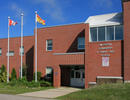 PICTURE RETAKESAll pictures are due on Thursday, November 5th, 2020.Picture retake day will be Friday, November 13th, 2020.PRESIDENTS CHOICE CHILDREN’S CHARITYWe are pleased to announce that we have received a grant from Presidents Choice Children’s Charity. This will assist us in supporting the nutritional needs for our students. BIG BROTHERS BIG SISTERSWe are pleased to announce that we have received money from Big Brothers Big Sisters for our Breakfast Program.WORLD DIABETES DAYWe are encouraging everyone to wear blue on November 14th as this is World Diabetes Day.HOT LUNCH FRIDAYSThis year we have partnered with Pizza Delight and will have pizza slices every Friday.   Cost is $3.00 per slice or 2 slices for $5.00.  Must be paid for on Thursdays when we take the orders, this way we know many pizzas to order.  Thanks in advance.DATES TO REMEMBERNovember 11 – Remembrance Day – No SchoolNovember 20 – Professional Learning Day – No SchoolDecember 4 – Parent Teacher – No SchoolDecember 18 – Last Day of Classes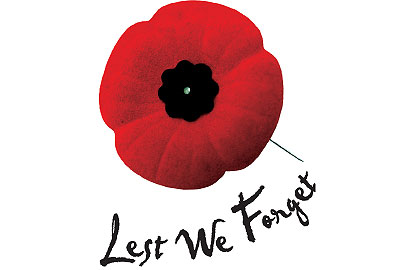 